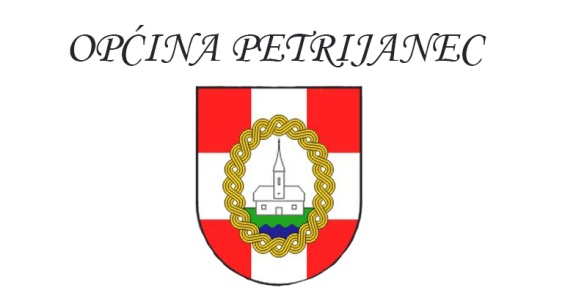 MALONOGOMETNI TURNIRMALONOGOMETNI TURNIRMALONOGOMETNI TURNIRMALONOGOMETNI TURNIR,,PETRIJANEC 2017'',,PETRIJANEC 2017'',,PETRIJANEC 2017'',,PETRIJANEC 2017''RASPORED UTAKMICA 2. i 3. KOLO UTAKMICA SKUPINARASPORED UTAKMICA 2. i 3. KOLO UTAKMICA SKUPINARASPORED UTAKMICA 2. i 3. KOLO UTAKMICA SKUPINARASPORED UTAKMICA 2. i 3. KOLO UTAKMICA SKUPINARASPORED UTAKMICA 2. i 3. KOLO UTAKMICA SKUPINARASPORED UTAKMICA 2. i 3. KOLO UTAKMICA SKUPINARASPORED UTAKMICA 2. i 3. KOLO UTAKMICA SKUPINARASPORED UTAKMICA 2. i 3. KOLO UTAKMICA SKUPINASubota 18.02.2017.Subota 18.02.2017.15:45 - 16:30MIVA TELEKOMMIVA TELEKOMMIVA TELEKOM-RESTORAN ''4M''RESTORAN ''4M''16:30 - 17:15CB FILIPCB FILIPCB FILIP-LE TREZORLE TREZOR17:15 - 18:00PSV (N.V.) - pek. LESKOVARPSV (N.V.) - pek. LESKOVARPSV (N.V.) - pek. LESKOVAR-METROPOLISMETROPOLIS18:00 - 18:45MNK LOVREČANMNK LOVREČANMNK LOVREČAN-MIMOZAMIMOZA18:45 - 19:30MNK ZELENDVORMNK ZELENDVORMNK ZELENDVOR-CESTICA ,,EPICENTAR''CESTICA ,,EPICENTAR''Nedjelja 19.02.2017.Nedjelja 19.02.2017.15:00 - 15:45MNK ZELENDVORMNK ZELENDVORMNK ZELENDVOR-CB FILIPCB FILIP15:45 - 16:30DRAVA STRMECDRAVA STRMECDRAVA STRMEC-TOMO d.o.o.TOMO d.o.o.16:30 - 17:15CB PETICACB PETICACB PETICA-KUKICKUKIC17:15 - 18:00MIMOZA MIMOZA MIMOZA -METROPOLISMETROPOLIS18:00 - 18:45CESTICA EPICENTARCESTICA EPICENTARCESTICA EPICENTAR-LE TREZORLE TREZOR18:45 - 19:30PSV (N.V.)-pek. LESKOVARPSV (N.V.)-pek. LESKOVARPSV (N.V.)-pek. LESKOVAR-MNK LOVREČANMNK LOVREČAN19:30 - 20:15MNK KAPLAMNK KAPLAMNK KAPLA-KOLAROVEC cvj. ANEMONAKOLAROVEC cvj. ANEMONAKOLAROVEC cvj. ANEMONAREZULTATI UTAKMICA 1. i 2. KOLO SKUPINAREZULTATI UTAKMICA 1. i 2. KOLO SKUPINAREZULTATI UTAKMICA 1. i 2. KOLO SKUPINAREZULTATI UTAKMICA 1. i 2. KOLO SKUPINAREZULTATI UTAKMICA 1. i 2. KOLO SKUPINAREZULTATI UTAKMICA 1. i 2. KOLO SKUPINAREZULTATI UTAKMICA 1. i 2. KOLO SKUPINAREZULTATI UTAKMICA 1. i 2. KOLO SKUPINAREZULTATI UTAKMICA 1. i 2. KOLO SKUPINASubota 11.02.2017.Subota 11.02.2017.15:00A1 - A2MNK KAPLAMNK KAPLAMNK KAPLA-DRAVA STRMECDRAVA STRMEC5 : 316:00A3 - A4TOMO d.o.o.TOMO d.o.o.TOMO d.o.o.-KOLAROVEC ,,cvj.ANEMONA''KOLAROVEC ,,cvj.ANEMONA''3 : 217:00B1 - B4MNK LOVREČANMNK LOVREČANMNK LOVREČAN-METROPOLISMETROPOLIS3 : 220:00C3 - C4KUKICKUKICKUKIC-RESTORAN ,,4M''RESTORAN ,,4M''2 : 421:00C1 - C2MIVA TELEKOMMIVA TELEKOMMIVA TELEKOM-CB PETICACB PETICA5 : 4Nedjelja 12.02.2017.Nedjelja 12.02.2017.15:00D2 - D3CESTICA EPICENTARCESTICA EPICENTARCESTICA EPICENTAR-CB FILIPCB FILIP3 : 115:45A1 - A3MNK KAPLAMNK KAPLAMNK KAPLA-TOMO d.o.o.TOMO d.o.o.2 : 216:30A2 - A4DRAVA STRMECDRAVA STRMECDRAVA STRMEC-MNK KOLAROVECMNK KOLAROVEC2 : 717:15B2 - B3PSV (N.V.) -PEK. LESKOVARPSV (N.V.) -PEK. LESKOVARPSV (N.V.) -PEK. LESKOVAR-MIMOZAMIMOZA6 : 118:00C1 - C3MIVA TELEKOMMIVA TELEKOMMIVA TELEKOM-KUKICKUKIC8 : 218:45C2 - C4CB PETICACB PETICACB PETICA-RESTORAN ,,4M''RESTORAN ,,4M''4 : 519:30D1 - D4MNK ZELENDVORMNK ZELENDVORMNK ZELENDVOR-LE TREZORLE TREZOR4 : 311. veljače 2017.11. veljače 2017.A1-A215:00 sati15:00 satiMNK KAPLAMNK KAPLAMNK KAPLA-DRAVA STRMECDRAVA STRMECDRAVA STRMEC5:31.IVANČIĆ IVANIVANČIĆ IVANIVANČIĆ IVAN1.VUKOVIĆ SINIŠAVUKOVIĆ SINIŠAVUKOVIĆ SINIŠA2.BOSAK ALENBOSAK ALENBOSAK ALEN2.ŠINCEK NIKOLAŠINCEK NIKOLAŠINCEK NIKOLA3.ŠIPEK NIKOLAŠIPEK NIKOLAŠIPEK NIKOLA3.GOTAL MARIOGOTAL MARIOGOTAL MARIO4.BORAK KRISTIJANBORAK KRISTIJANBORAK KRISTIJAN4.PLASAJEC MAIKPLASAJEC MAIKPLASAJEC MAIK5.BEŠVIR TOMICABEŠVIR TOMICABEŠVIR TOMICA5.PLASAJEC MARKOPLASAJEC MARKOPLASAJEC MARKO6.PIŽETA MATEOPIŽETA MATEOPIŽETA MATEO6.BOSILJ ARIJANBOSILJ ARIJANBOSILJ ARIJAN7.KLJUIĆ MARIJANKLJUIĆ MARIJANKLJUIĆ MARIJAN7.KOLARIĆ JURICAKOLARIĆ JURICAKOLARIĆ JURICA8.KELEMEN MARIOKELEMEN MARIOKELEMEN MARIO8.BAHAT GORANBAHAT GORANBAHAT GORAN9.BOSAK NIKOLABOSAK NIKOLABOSAK NIKOLA9.LUKAČEK MARKOLUKAČEK MARKOLUKAČEK MARKO10.CINGESTAR MARIOCINGESTAR MARIOCINGESTAR MARIO10.VORI BORISVORI BORISVORI BORIS11.GAŠPARIĆ MARKOGAŠPARIĆ MARKOGAŠPARIĆ MARKO11.MIKO GORANMIKO GORANMIKO GORAN12.GAŠPARIĆ MARKOGAŠPARIĆ MARKOGAŠPARIĆ MARKO12.ANDRIJA HUMEKANDRIJA HUMEKANDRIJA HUMEK11. veljače 2017.11. veljače 2017.A3-A416:00 sati16:00 satiTOMO d.o.o.TOMO d.o.o.TOMO d.o.o.-KOLAROVEC cvj. AnemonaKOLAROVEC cvj. AnemonaKOLAROVEC cvj. AnemonaKOLAROVEC cvj. Anemona3:21.DANIJEL BUHINDANIJEL BUHINDANIJEL BUHIN1.NIKOLA MAJHENNIKOLA MAJHENNIKOLA MAJHEN2.TOMICA KORPARTOMICA KORPARTOMICA KORPAR2.ROBERT PUNČECROBERT PUNČECROBERT PUNČEC3.GORAN RUDNIČKIGORAN RUDNIČKIGORAN RUDNIČKI3.MARIO VOČANECMARIO VOČANECMARIO VOČANEC4.LUKA HARAMINALUKA HARAMINALUKA HARAMINA4.DOMAGOJ FURJANDOMAGOJ FURJANDOMAGOJ FURJAN5.NIKOLA KOLAREKNIKOLA KOLAREKNIKOLA KOLAREK5.DENIS SMONTARDENIS SMONTARDENIS SMONTAR6.DALIBOR SOLINADALIBOR SOLINADALIBOR SOLINA6.MARKO LAZARMARKO LAZARMARKO LAZAR7.IGOR BAHUNIGOR BAHUNIGOR BAHUN7.FILIP LAZARFILIP LAZARFILIP LAZAR8.ROBERT HERCEGROBERT HERCEGROBERT HERCEG8.STJEPAN ŠLIBARSTJEPAN ŠLIBARSTJEPAN ŠLIBAR9.KREŠO VINCEKKREŠO VINCEKKREŠO VINCEK9.STIVEN HABJANOVIĆSTIVEN HABJANOVIĆSTIVEN HABJANOVIĆ10.DARIO ŠINCEKDARIO ŠINCEKDARIO ŠINCEK10.SANDI LEVANIĆSANDI LEVANIĆSANDI LEVANIĆ11.SREČKO ČIĆEKSREČKO ČIĆEKSREČKO ČIĆEK11.ALEKSANDAR IVANČANALEKSANDAR IVANČANALEKSANDAR IVANČAN12.DARKO LAZARDARKO LAZARDARKO LAZAR12.RENATO PUNČECRENATO PUNČECRENATO PUNČEC11. veljače 2017.11. veljače 2017.B1-B417:00 sati17:00 satiMNK LOVREČANMNK LOVREČANMNK LOVREČAN-METROPOLISMETROPOLISMETROPOLIS3:21.MARIO PRIKRATKIMARIO PRIKRATKIMARIO PRIKRATKI1.DINO KRIŽANECDINO KRIŽANECDINO KRIŽANEC2.MARIN ŽIHERMARIN ŽIHERMARIN ŽIHER2.MARKO HERCEGMARKO HERCEGMARKO HERCEG3.KRISTIJAN ŽUPANIĆKRISTIJAN ŽUPANIĆKRISTIJAN ŽUPANIĆ3.MIHAEL SOLDATMIHAEL SOLDATMIHAEL SOLDAT4.LUKA PRIKRATKILUKA PRIKRATKILUKA PRIKRATKI4.DAMIR JOZIĆDAMIR JOZIĆDAMIR JOZIĆ5.TINO HUTINSKITINO HUTINSKITINO HUTINSKI5.DENIS MAJCENDENIS MAJCENDENIS MAJCEN6.KRSTO PREMUŽIĆKRSTO PREMUŽIĆKRSTO PREMUŽIĆ6.MIHAEL KOVAČIĆMIHAEL KOVAČIĆMIHAEL KOVAČIĆ7.DAVID ŽUPANIĆDAVID ŽUPANIĆDAVID ŽUPANIĆ7.MARIO SOLDATMARIO SOLDATMARIO SOLDAT8.IVICA HORVATIĆIVICA HORVATIĆIVICA HORVATIĆ8.MIHAEL MATUČECMIHAEL MATUČECMIHAEL MATUČEC9.DRAŽEN LAZARDRAŽEN LAZARDRAŽEN LAZAR9.MARKO LIBERMARKO LIBERMARKO LIBER10.MARIO FURJANMARIO FURJANMARIO FURJAN10.KRISTIJAN KLAUSKRISTIJAN KLAUSKRISTIJAN KLAUS11.DENIS VERŠIĆDENIS VERŠIĆDENIS VERŠIĆ11.MARIO PLANTAKMARIO PLANTAKMARIO PLANTAK12.ALEN ŽUPANIĆALEN ŽUPANIĆALEN ŽUPANIĆ12.MARIN TUŠEKMARIN TUŠEKMARIN TUŠEK11. veljače 2017.11. veljače 2017.C3-C420:00 sati20:00 satiKUKICKUKICKUKIC-RESTORAN 4 ,,M''RESTORAN 4 ,,M''RESTORAN 4 ,,M''RESTORAN 4 ,,M''2:41.MARKO MINĐEKMARKO MINĐEKMARKO MINĐEK1.MATIJA KLANEČEKMATIJA KLANEČEKMATIJA KLANEČEK2.DAVID ROGDAVID ROGDAVID ROG2.IGOR KLANEČEKIGOR KLANEČEKIGOR KLANEČEK3.TIHOMIR KORENTIHOMIR KORENTIHOMIR KOREN3.NENAD KLANEČEKNENAD KLANEČEKNENAD KLANEČEK4.DOMINIK MIKACDOMINIK MIKACDOMINIK MIKAC4.MARTIN JAMBRIŠKOMARTIN JAMBRIŠKOMARTIN JAMBRIŠKO5.NIKOLA ĐURĐEKNIKOLA ĐURĐEKNIKOLA ĐURĐEK5.LEONARDO KOKOTLEONARDO KOKOTLEONARDO KOKOT6.DARIO KAPEŠDARIO KAPEŠDARIO KAPEŠ6.EMANUEL KOKOTEMANUEL KOKOTEMANUEL KOKOT7.DOMINIK BISTROVIĆDOMINIK BISTROVIĆDOMINIK BISTROVIĆ7.DAVID DOMBAJDAVID DOMBAJDAVID DOMBAJ8.LUKA OSREDEKLUKA OSREDEKLUKA OSREDEK8.KRISTIJAN RUŠECKRISTIJAN RUŠECKRISTIJAN RUŠEC9.MATIJA TEŽAKMATIJA TEŽAKMATIJA TEŽAK9.ALEN RUŠECALEN RUŠECALEN RUŠEC10.MATIJA BLAŽEKOVIĆMATIJA BLAŽEKOVIĆMATIJA BLAŽEKOVIĆ10.DENI ŽNIDARIĆDENI ŽNIDARIĆDENI ŽNIDARIĆ11.MARKO KOLENKOMARKO KOLENKOMARKO KOLENKO11.MATIJA TEŽAKMATIJA TEŽAKMATIJA TEŽAK12.DOMINIK BLAŽEKOVIĆDOMINIK BLAŽEKOVIĆDOMINIK BLAŽEKOVIĆ12.MARIN DRVARMARIN DRVARMARIN DRVAR11. veljače 2017.11. veljače 2017.C1-C221:00 sat21:00 satMIVA TELEKOMMIVA TELEKOMMIVA TELEKOM-CB PETICACB PETICACB PETICA5:41.JURICA BAČANJURICA BAČANJURICA BAČAN1.DOMINIK DOMBAJDOMINIK DOMBAJDOMINIK DOMBAJ2.BRANKO TELEBARBRANKO TELEBARBRANKO TELEBAR2.DOMINIK LESKOVARDOMINIK LESKOVARDOMINIK LESKOVAR3.IVAN TELEBARIVAN TELEBARIVAN TELEBAR3.DENIS ŠINCEKDENIS ŠINCEKDENIS ŠINCEK4.MATIJA TELEBARMATIJA TELEBARMATIJA TELEBAR4.MATIJA BUKALMATIJA BUKALMATIJA BUKAL5.NIKOLA CINGESTARNIKOLA CINGESTARNIKOLA CINGESTAR5.FILIP FLEGARFILIP FLEGARFILIP FLEGAR6.DAMIR JAMBRIŠKODAMIR JAMBRIŠKODAMIR JAMBRIŠKO6.ROMAN ROGROMAN ROGROMAN ROG7.LUKA CRNČECLUKA CRNČECLUKA CRNČEC7.MATIJA LUČIĆMATIJA LUČIĆMATIJA LUČIĆ8.DARIO BUBEKDARIO BUBEKDARIO BUBEK8.LUKA MODRIĆLUKA MODRIĆLUKA MODRIĆ9.NINO DVORŠČAKNINO DVORŠČAKNINO DVORŠČAK9.VANJA VUKEŠINVANJA VUKEŠINVANJA VUKEŠIN10.IVAN KUKECIVAN KUKECIVAN KUKEC10.RENATO VINCEKOVIĆRENATO VINCEKOVIĆRENATO VINCEKOVIĆ11.NENAD KLANEČEKNENAD KLANEČEKNENAD KLANEČEK12.LUKA FLEGARLUKA FLEGARLUKA FLEGAR12. veljače 2017.12. veljače 2017.D2-D315:00 sati15:00 satiCESTICA EPICENTARCESTICA EPICENTARCESTICA EPICENTARCESTICA EPICENTAR-CB FILIPCB FILIPCB FILIP3:11.LESKOVAR MILJENKOLESKOVAR MILJENKOLESKOVAR MILJENKO1.DARKO ŠEGULADARKO ŠEGULADARKO ŠEGULA2.KOKOT MARKOKOKOT MARKOKOKOT MARKO2.MARKO ŠEGULAMARKO ŠEGULAMARKO ŠEGULA3.KUNŠTEK TOMISLAVKUNŠTEK TOMISLAVKUNŠTEK TOMISLAV3.MARKO MARTIĆMARKO MARTIĆMARKO MARTIĆ4.HRNČIĆ TOMISLAVHRNČIĆ TOMISLAVHRNČIĆ TOMISLAV4.MATIJA ZBODULJAMATIJA ZBODULJAMATIJA ZBODULJA5.VIDRAČ MARKOVIDRAČ MARKOVIDRAČ MARKO5.MIRO ŠČURICMIRO ŠČURICMIRO ŠČURIC6.LAZAR MATIJALAZAR MATIJALAZAR MATIJA6.PETAR POTOČNJAKPETAR POTOČNJAKPETAR POTOČNJAK7.KUTNJAK LUKAKUTNJAK LUKAKUTNJAK LUKA7.IVICA ŠENKIŠIVICA ŠENKIŠIVICA ŠENKIŠ8.OBADIĆ KRUNOSLAVOBADIĆ KRUNOSLAVOBADIĆ KRUNOSLAV8.LEON BRUMECLEON BRUMECLEON BRUMEC9.HUMEK KRUNOSLAVHUMEK KRUNOSLAVHUMEK KRUNOSLAV9.MATIJA LONČARMATIJA LONČARMATIJA LONČAR10.TEKIĆ MARIOTEKIĆ MARIOTEKIĆ MARIO10.KRISTIJAN GREGUREKKRISTIJAN GREGUREKKRISTIJAN GREGUREK11.HUMEK ANDRIJAHUMEK ANDRIJAHUMEK ANDRIJA11.ZORAN PREPELIĆZORAN PREPELIĆZORAN PREPELIĆ12.DOMIJAN LUKADOMIJAN LUKADOMIJAN LUKA12. veljače 2017.12. veljače 2017.A1-A315:45 sati15:45 satiMNK KAPLAMNK KAPLAMNK KAPLA-TOMO d.o.o.TOMO d.o.o.TOMO d.o.o.2:21.IVANČIĆ IVANIVANČIĆ IVANIVANČIĆ IVAN1.DANIJEL BUHINDANIJEL BUHINDANIJEL BUHIN2.BOSAK ALENBOSAK ALENBOSAK ALEN2.TOMICA KORPARTOMICA KORPARTOMICA KORPAR3.ŠIPEK NIKOLAŠIPEK NIKOLAŠIPEK NIKOLA3.GORAN RUDNIČKIGORAN RUDNIČKIGORAN RUDNIČKI4.BORAK KRISTIJANBORAK KRISTIJANBORAK KRISTIJAN4.LUKA HARAMINALUKA HARAMINALUKA HARAMINA5.BEŠVIR TOMICABEŠVIR TOMICABEŠVIR TOMICA5.NIKOLA KOLAREKNIKOLA KOLAREKNIKOLA KOLAREK6.PIŽETA MATEOPIŽETA MATEOPIŽETA MATEO6.DALIBOR SOLINADALIBOR SOLINADALIBOR SOLINA7.KLJUIĆ MARIJANKLJUIĆ MARIJANKLJUIĆ MARIJAN7.IGOR BAHUNIGOR BAHUNIGOR BAHUN8.KELEMEN MARIOKELEMEN MARIOKELEMEN MARIO8.ROBERT HERCEGROBERT HERCEGROBERT HERCEG9.BOSAK NIKOLABOSAK NIKOLABOSAK NIKOLA9.KREŠO VINCEKKREŠO VINCEKKREŠO VINCEK10.CINGESTAR MARIOCINGESTAR MARIOCINGESTAR MARIO10.DARIO ŠINCEKDARIO ŠINCEKDARIO ŠINCEK11.GAŠPARIĆ MARKOGAŠPARIĆ MARKOGAŠPARIĆ MARKO11.SREČKO ČIĆEKSREČKO ČIĆEKSREČKO ČIĆEK12.GAŠPARIĆ MARKOGAŠPARIĆ MARKOGAŠPARIĆ MARKO12.DARKO LAZARDARKO LAZARDARKO LAZAR12. veljače 2017.12. veljače 2017.A2-A416:30 sati16:30 satiDRAVA STRMECDRAVA STRMECDRAVA STRMECDRAVA STRMEC-KOLAROVEC cvj. AnemonaKOLAROVEC cvj. AnemonaKOLAROVEC cvj. AnemonaKOLAROVEC cvj. Anemona2:71.VUKOVIĆ SINIŠAVUKOVIĆ SINIŠAVUKOVIĆ SINIŠA1.NIKOLA MAJHENNIKOLA MAJHENNIKOLA MAJHEN2.ŠINCEK NIKOLAŠINCEK NIKOLAŠINCEK NIKOLA2.ROBERT PUNČECROBERT PUNČECROBERT PUNČEC3.GOTAL MARIOGOTAL MARIOGOTAL MARIO3.MARIO VOČANECMARIO VOČANECMARIO VOČANEC4.PLASAJEC MAIKPLASAJEC MAIKPLASAJEC MAIK4.DOMAGOJ FURJANDOMAGOJ FURJANDOMAGOJ FURJAN5.PLASAJEC MARKOPLASAJEC MARKOPLASAJEC MARKO5.DENIS SMONTARDENIS SMONTARDENIS SMONTAR6.BOSILJ ARIJANBOSILJ ARIJANBOSILJ ARIJAN6.MARKO LAZARMARKO LAZARMARKO LAZAR7.KOLARIĆ JURICAKOLARIĆ JURICAKOLARIĆ JURICA7.FILIP LAZARFILIP LAZARFILIP LAZAR8.BAHAT GORANBAHAT GORANBAHAT GORAN8.STJEPAN ŠLIBARSTJEPAN ŠLIBARSTJEPAN ŠLIBAR9.LUKAČEK MARKOLUKAČEK MARKOLUKAČEK MARKO9.STIVEN HABJANOVIĆSTIVEN HABJANOVIĆSTIVEN HABJANOVIĆ10.VORI BORISVORI BORISVORI BORIS10.SANDI LEVANIĆSANDI LEVANIĆSANDI LEVANIĆ11.MIKO GORANMIKO GORANMIKO GORAN11.ALEKSANDAR IVANČANALEKSANDAR IVANČANALEKSANDAR IVANČAN12.ANDRIJA HUMEKANDRIJA HUMEKANDRIJA HUMEK12.RENATO PUNČECRENATO PUNČECRENATO PUNČEC12. veljače 2017.12. veljače 2017.B2-B317:15 sati17:15 satiPSV (N.V.)- PEK. LESKOVARPSV (N.V.)- PEK. LESKOVARPSV (N.V.)- PEK. LESKOVARPSV (N.V.)- PEK. LESKOVAR-MIMOZAMIMOZA6:11.MATIJA HENČIĆMATIJA HENČIĆMATIJA HENČIĆ1.MATIJA ŠKORANECMATIJA ŠKORANECMATIJA ŠKORANEC2.MIROSLAV RIBIĆMIROSLAV RIBIĆMIROSLAV RIBIĆ2.IVICA BOGADIIVICA BOGADIIVICA BOGADI3.SANDRO MARTINČEVIĆSANDRO MARTINČEVIĆSANDRO MARTINČEVIĆ3.MARIN JAMBRIŠKOMARIN JAMBRIŠKOMARIN JAMBRIŠKO4.LOVRO SLUNJSKILOVRO SLUNJSKILOVRO SLUNJSKI4.MATIJA TELEBARMATIJA TELEBARMATIJA TELEBAR5.PATRIK MATEČKOPATRIK MATEČKOPATRIK MATEČKO5.JASMIN ŽUPANIĆJASMIN ŽUPANIĆJASMIN ŽUPANIĆ6.EMANUEL MIHALIĆEMANUEL MIHALIĆEMANUEL MIHALIĆ6.DENIS GOLUBIĆDENIS GOLUBIĆDENIS GOLUBIĆ7.MIHAEL LEVANIĆMIHAEL LEVANIĆMIHAEL LEVANIĆ7.MIREL MIKOMIREL MIKOMIREL MIKO8.FILIP PAVLICFILIP PAVLICFILIP PAVLIC8.PETAR VINCEKOVIĆPETAR VINCEKOVIĆPETAR VINCEKOVIĆ9.HRVOJE CRNČECHRVOJE CRNČECHRVOJE CRNČEC9.JOSIP KEREŽIJOSIP KEREŽIJOSIP KEREŽI10.TIN KUREČIĆTIN KUREČIĆTIN KUREČIĆ10.MARIN MIKOMARIN MIKOMARIN MIKO11.DOMINIK MASTENDOMINIK MASTENDOMINIK MASTEN11.DEJAN KOŠUTARDEJAN KOŠUTARDEJAN KOŠUTAR12.MARKO KEREŽIMARKO KEREŽIMARKO KEREŽI12. veljače 2017.12. veljače 2017.C1-C318:00 sati18:00 satiMIVA TELEKOMMIVA TELEKOMMIVA TELEKOMMIVA TELEKOM-KUKIC8:21.JURICA BAČANJURICA BAČANJURICA BAČAN1.MARKO MINĐEKMARKO MINĐEKMARKO MINĐEK2.BRANKO TELEBARBRANKO TELEBARBRANKO TELEBAR2.DAVID ROGDAVID ROGDAVID ROG3.IVAN TELEBARIVAN TELEBARIVAN TELEBAR3.TIHOMIR KORENTIHOMIR KORENTIHOMIR KOREN4.MATIJA TELEBARMATIJA TELEBARMATIJA TELEBAR4.DOMINIK MIKACDOMINIK MIKACDOMINIK MIKAC5.NIKOLA CINGESTARNIKOLA CINGESTARNIKOLA CINGESTAR5.NIKOLA ĐURĐEKNIKOLA ĐURĐEKNIKOLA ĐURĐEK6.DAMIR JAMBRIŠKODAMIR JAMBRIŠKODAMIR JAMBRIŠKO6.DARIO KAPEŠDARIO KAPEŠDARIO KAPEŠ7.LUKA CRNČECLUKA CRNČECLUKA CRNČEC7.DOMINIK BISTROVIĆDOMINIK BISTROVIĆDOMINIK BISTROVIĆ8.DARIO BUBEKDARIO BUBEKDARIO BUBEK8.LUKA OSREDEKLUKA OSREDEKLUKA OSREDEK9.NINO DVORŠČAKNINO DVORŠČAKNINO DVORŠČAK9.MATIJA TEŽAKMATIJA TEŽAKMATIJA TEŽAK10.IVAN KUKECIVAN KUKECIVAN KUKEC10.MATIJA BLAŽEKOVIĆMATIJA BLAŽEKOVIĆMATIJA BLAŽEKOVIĆ11.NENAD KLANEČEKNENAD KLANEČEKNENAD KLANEČEK11.MARKO KOLENKOMARKO KOLENKOMARKO KOLENKO12.LUKA FLEGARLUKA FLEGARLUKA FLEGAR12.DOMINIK BLAŽEKOVIĆDOMINIK BLAŽEKOVIĆDOMINIK BLAŽEKOVIĆ12. veljače 2017.12. veljače 2017.C2-C418:45 sati18:45 satiCB PETICACB PETICACB PETICACB PETICA-RESTORAN ,,4M''RESTORAN ,,4M''RESTORAN ,,4M''4:51.DOMINIK DOMBAJDOMINIK DOMBAJDOMINIK DOMBAJ1.MATIJA KLANEČEKMATIJA KLANEČEKMATIJA KLANEČEK2.DOMINIK LESKOVARDOMINIK LESKOVARDOMINIK LESKOVAR2.IGOR KLANEČEKIGOR KLANEČEKIGOR KLANEČEK3.DENIS ŠINCEKDENIS ŠINCEKDENIS ŠINCEK3.NENAD KLANEČEKNENAD KLANEČEKNENAD KLANEČEK4.MATIJA BUKALMATIJA BUKALMATIJA BUKAL4.MARTIN JAMBRIŠKOMARTIN JAMBRIŠKOMARTIN JAMBRIŠKO5.FILIP FLEGARFILIP FLEGARFILIP FLEGAR5.LEONARDO KOKOTLEONARDO KOKOTLEONARDO KOKOT6.ROMAN ROGROMAN ROGROMAN ROG6.EMANUEL KOKOTEMANUEL KOKOTEMANUEL KOKOT7.MATIJA LUČIĆMATIJA LUČIĆMATIJA LUČIĆ7.DAVID DOMBAJDAVID DOMBAJDAVID DOMBAJ8.LUKA MODRIĆLUKA MODRIĆLUKA MODRIĆ8.KRISTIJAN RUŠECKRISTIJAN RUŠECKRISTIJAN RUŠEC9.VANJA VUKEŠINVANJA VUKEŠINVANJA VUKEŠIN9.ALEN RUŠECALEN RUŠECALEN RUŠEC10.RENATO VINCEKOVIĆRENATO VINCEKOVIĆRENATO VINCEKOVIĆ10.DENI ŽNIDARIĆDENI ŽNIDARIĆDENI ŽNIDARIĆ11.MATIJA TEŽAKMATIJA TEŽAKMATIJA TEŽAK12.MARIN DRVARMARIN DRVARMARIN DRVAR12. veljače 2017.12. veljače 2017.D1-D419:30 sati19:30 satiMNK ZELENDVORMNK ZELENDVORMNK ZELENDVORMNK ZELENDVOR-LE TREZORLE TREZOR4:31.DEJAN MARČECDEJAN MARČECDEJAN MARČEC1.SAŠA KUŠTERSAŠA KUŠTERSAŠA KUŠTER2.NIKOLA ŠIPEKNIKOLA ŠIPEKNIKOLA ŠIPEK2.KARLO HUĐEKKARLO HUĐEKKARLO HUĐEK3.ALEN VIDECALEN VIDECALEN VIDEC3.KARLO MORIĆKARLO MORIĆKARLO MORIĆ4.ALEN OREŠKIALEN OREŠKIALEN OREŠKI4.ROBERT MALNARROBERT MALNARROBERT MALNAR5.MARIN BOSAKMARIN BOSAKMARIN BOSAK5.IVAN NOVOSELECIVAN NOVOSELECIVAN NOVOSELEC6.LUKA SOKAČLUKA SOKAČLUKA SOKAČ6.SILVIO MIKULANSILVIO MIKULANSILVIO MIKULAN7.MISLAV ŠINCEKMISLAV ŠINCEKMISLAV ŠINCEK7.MATEO SAKAČMATEO SAKAČMATEO SAKAČ8.LUKA VESENJAKLUKA VESENJAKLUKA VESENJAK8.JURAJ HIŽAKJURAJ HIŽAKJURAJ HIŽAK9.IVAN MARTINECIVAN MARTINECIVAN MARTINEC9.IVAN KOSTELACIVAN KOSTELACIVAN KOSTELAC10.ROMAN MUŽEKROMAN MUŽEKROMAN MUŽEK10.SAŠA HOJSKISAŠA HOJSKISAŠA HOJSKI